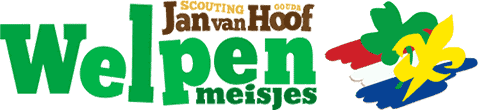 Beste ouders/verzorgers, 				        Betreft: Weekendkamp/ DuinenmarsOp zaterdag 1 en zondag 2 april zal er een weekendkamp plaatsvinden. Dit keer hebben wij een weekendkamp bij het clubhuis van scouting Kastanujo. Duinenmars:Dit jaar vindt er voor de 2de keer de Duinenmars plaats ook met deze editie zullen wij mee gaan doen. Na de Duinenmars gaat het weekendkamp beginnen.Tijden: Het weekendkamp begint op zaterdag 1 april met de Duinenmars om 9:30 uur verzamelen wij bij scouting Kastanujo en het weekendkamp zal zondag 2 april afgelopen zijn om 16:00 uur.Vervoer:Voor het vervoer willen wij u vragen om met de fiets te komen naar scouting Kastanujo, vanaf hier zullen wij zelf gaan fietsen naar het station om naar Duinenmars te gaan. Voor het vervoer naar de Duinenmars locatie gaan wij met het OV. De welpen kunnen gratis reizen enkel als ze een eigen OV-chipkaart hebben, meer informatie is hier te vinden: https://www.ns.nl/abonnementen/kids-vrij.html .Mocht dit niet lukken kunt u contact opnemen met onze oudercontact.Aanmelden:Aanmelden voor het weekendkamp kan via het aanmeldformulier onder het kopje aanmelden op de welpen-meisjes website: http://www.janvanhoof.nl/welpenmeisjes. Bij de aanmelding wordt er ook gevraagd naar, hoeveel keer de welp duinenmars heeft gelopen. Dit omdat je een medaille krijgt voor het aantal keer dat uw dochter heeft gelopen. Graag aanmelden voor 22 maart  ook als de welp niet kan, graag doorgeven. Eigen bijdrage:Jaarlijks is er een kleine eigen bijdrage vastgesteld om het betaalbaar te maken. Dit jaar staat deze vastgesteld op €21,-. In deze bijdrage zit de Duinenmars eigen bijdrage en het weekendkamp eigen bijdrage samengevoegd. Deze dient uiterlijk zaterdag 31 maart betaald te zijn. Dit bedrag kan betaald worden door middel van onderstaand betaalverzoek:https://www.ing.nl/particulier/betaalverzoek/index.html?trxid=Vm0aDbaxp06KlvO8QNRqQ15BjvMXbNa7 Praktische details nogmaals op een rijtje:Tijden: Zaterdag: 9:30 tot Zondag: 16:00Datum: 1 & 2 aprilLocatie: Scouting Kastanujo: Platteweg 42C, 2811 NA ReeuwijkAls er nog vragen zijn kunt u deze stellen door een mailtje te sturen aan de leiding. Uiteraard kan dit ook nog voor of na de opkomsten gevraagd worden.Met vriendelijke groet,De welpenleiding